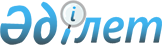 О предоставлении мер социальной поддержки специалистам здравоохранения, образования, социального обеспечения, культуры, спорта и ветеринарии, прибывшим для работы и проживания в сельские населенные пункты Актогайского района в 2013 году
					
			Утративший силу
			
			
		
					Решение 11 сессии Актогайского районного маслихата Карагандинской области от 13 февраля 2013 года N 107. Зарегистрировано Департаментом юстиции  Карагандинской области 12 марта 2013 года N 2219. Утратило силу в связи с истечением срока применения - (письмо Актогайского районного маслихата Карагандинской области от 30 сентября 2014 года № 1-18/156)      Сноска. Утратило силу в связи с истечением срока применения - (письмо Актогайского районного маслихата Карагандинской области от 30.09.2014 № 1-18/156).

      В соответствии с подпунктом 15) пункта 1 статьи 6 Закона Республики Казахстан от 23 января 2001 года "О местном государственном управлении и самоуправлении в Республике Казахстан", подпунктом 4) пункта 3 статьи 7 Закона Республики Казахстан от 08 июля 2005 года "О государственном регулировании развития агропромышленного комплекса и сельских территорий", Постановлением Правительства Республики Казахстан от 18 февраля 2009 года N 183 "Об утверждении размеров и Правил предоставления мер социальной поддержки специалистам здравоохранения, образования, социального обеспечения, культуры, спорта и ветеринарии, прибывшим для работы и проживания в сельские населенные пункты", районный маслихат РЕШИЛ:



      1. Предоставить специалистам здравоохранения, образования, социального обеспечения, культуры, спорта и ветеринарии, прибывшим для работы и проживания в сельские населенные пункты Актогайского района в 2013 году подъемное пособие в сумме, равной семидесятикратному месячному расчетному показателю на момент подачи заявления и социальную поддержку для приобретения или строительства жилья в виде бюджетного кредита в сумме, не превышающей одну тысячу пятисоткратного размера месячного расчетного показателя на момент подачи заявления.



      2. Государственному учреждению "Отдел экономики и бюджетного планирования Актогайского района" (по согласованию) принять меры по реализации настоящего решения.



      3. Настоящее решение вводится в действие со дня первого официального опубликования.      Председатель сессии, секретарь

      районного маслихата                        М. Онгаркулов      СОГЛАСОВАНО      Начальник отдела экономики

      и бюджетного планирования

      Актогайского района                        К. Болганбаев

      13 февраля 2013 года
					© 2012. РГП на ПХВ «Институт законодательства и правовой информации Республики Казахстан» Министерства юстиции Республики Казахстан
				